Způsoby oddělování složek směsi1.usazováníUsazování se používá k oddělení nerozpustných složek směsi (nemísitelných kapalin) o různé hustotě. Př.  směs:  voda + olej                                                             dělící nálevka  olej  voda  voda2. filtraceFiltrace se používá k oddělování pevných (nerozpuštěných) složek směsi od kapalné složky (popř. od plynné složky).Pevné složky se zachytí na filtru, kapalina proteče jako filtrát.Př.  směs:  voda + drcená křídaDalší příklady filtrace z praxe:*příprava překapávané kávy (filtr – filtrační papír)*scezení špaget  (filtr – cedník)*příprava ovocné šťávy – filtrace přes plátno (filtr – plátno)*čištění vody v bazénech (pískový filtr)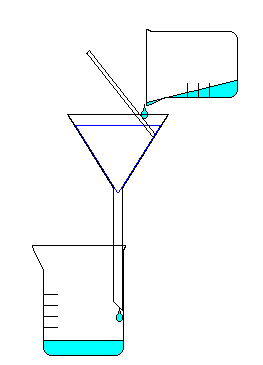                                                                                      voda a křída                                                                    nálevka s filtračním papíremfiltrát(čistá voda)3. sublimaceSublimace se používá k oddělování složky směsi, která má schopnost sublimovat, tzn. přecházet z pevného skupenství (při zahřátí) do plynného skupenství.Př. přečištění jodu sublimací       směs:   krystalky jodu + nečistoty (např. písek) ….. Jen jod sublimuje. 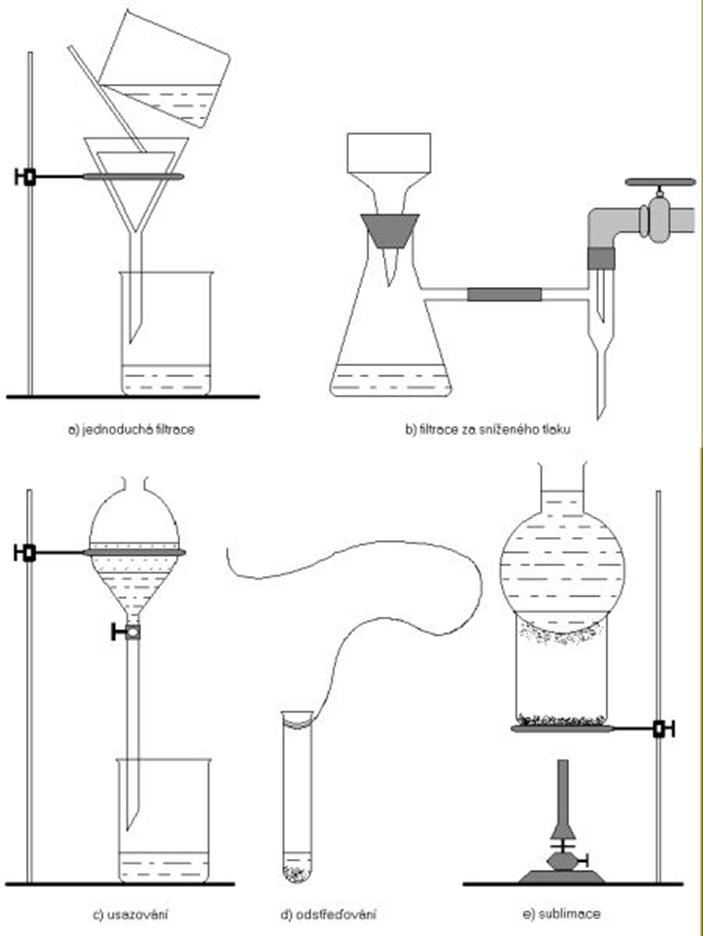    baňka se studenou vodou     krystaly čistého jodu                                                                                        jod                           směs: jod + nečistoty4.  krystalizaceKrystalizace se používá k oddělení složek stejnorodé směsi (kapalného roztoku).  Dochází k vyloučení pevné složky v podobě krystalů.Př.  směs -  slaná voda  (voda + sůl)Postup práce:1.Zahříváme roztok a necháme vypařovat rozpouštědlo (např. vodu).2. Vznikne nasycený roztok (horký).3. Z nasyceného roztoku se při ochlazování vylučuje rozpuštěná látka (např. sůl kuchyňská) ve formě krystalů. (Vzniklé krystaly pak oddělíme od rozpouštědla filtrací.)Poznámka:a)Při pomalém ochlazení nasyceného roztoku vznikají krystaly velké a nečisté.b) Při rychlém ochlazení nasyceného roztoku vznikají krystaly malé a čisté. 5. destilaceDestilace se používá k dělení stejnorodé směsi, která obsahuje jako složky kapaliny s rozdílnou teplotou varu.Př.  směs kapalin:  voda + líh(Teplota varu vody je 100°C. Teplota varu lihu je 78°C.)Při zahřívání směsi vody a lihu se bude vypařovat snadněji líh, protože má nižší teplotu varu. Páry ze zahřívané směsi obsahují molekuly vody i lihu, ale molekul lihu je více než v původní směsi, protože líh se snáze vypařuje. Tyto páry je ochladí v chladiči, zkapalní a tato kapalina je zachycována jako destilát.Destilát (směs vody a lihu) obsahuje lihu více než destilovaná směs.   Destilace                                                                                     voda (odtok)                                                                                                                                 chladič         varná baňkasměs: voda a líh                 kahan                                                                                                                                                                                                           voda (přítok)                                                                                                                   destilát6. chromatografieChromatografie je způsob oddělování složek směsi na základě jejich rozdílné schopnosti se vázat k pevné látce (např. křída, filtrační papír) a k rozpouštědlu (např. líh, voda)Chromatografie se používá k oddělování látek přítomných ve směsi v malých množstvích mající podobné fyzikální a chemické vlastnosti.Chromatografie se používá v biochemii.Př. směs barviv (např. ve fixu)   Barviva mají různou velikost molekul. Molekuly jsou unášené rozpouštědlem různou rychlostí (lehké molekuly rychleji, těžké pomaleji). V křídě dojde k rozvrstvení molekul různých barviv, vzniká chromatogram.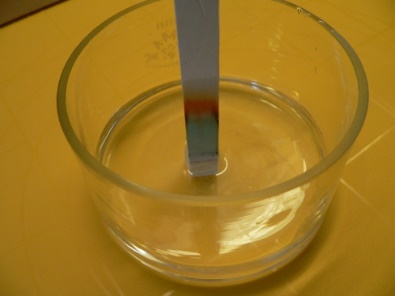 